Question 21 (Multiple Choice Worth 4 points) The following is an opportunity-loss table. 



The probabilities for the states of nature A, B, and C are 0.3, 0.5, and 0.2, respectively. If a person were to use the expected opportunity loss criterion, what decision would be made? 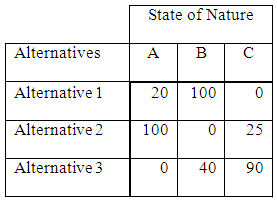 Alternative 1 Alternative 2 Alternative 3 State of Nature C State of Nature B 